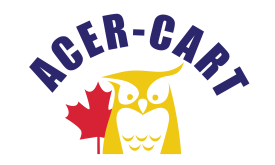 Association canadienne des enseignantes et des enseignants retraitésCanadian Association of Retired TeachersDate 	: September 10, 2018From	: Roger Régimbal Executive DirectorObjet 	: Activity ReportSince the AGM things have been quite slow. I dealt with issues that stemmed from that meeting, and emerging issues. RepresentationCTF AGM. I co-chaired that meeting. Although I was not officially representing ACER-CART I managed to enter into discussion with many active teacher leaders from across the country and made them aware of our existence, as did our Regional Representative-West, Gordon Cumming. I want to thank ARTA for covering the Gordon’s expenses.CorrespondenceI have received over 300 emails since the June AGM. All letters referred to by the President have been dealt with at the end of October, once the next batch of AGM’s are over I will request an update of member information and will report on it.FinancialReportI have not submitted a quarterly financial report as no expenditure have occurred since the beginning of this fiscal year.MembershipMembership dues are to be paid as of the 30th of October. Notice will be sent out this week. Year-end Financial ReportThe year-end financial report shows assets of $83,314. This is an increase of over $10,000 from last year.Analysis shows that our expenditures are $10,563 less than our revenues. Reserve FundWe have $44.8430. The amount is in line with the aim of $42,000 that was set 4 years ago, taking into account inflation rates.Liability InsuranceWe have received a notice that our liability insurance is up for renewal. I have sent in the proper forms. Expenditure ReviewI have sent out a survey to assess what Member’s reimbursement practises are in order to review our own. You have the report.Corporation CanadaWhen there is a change in the leadership of a non-for-profit organization, Corporation Canada requests that they be advised. I have done so and received the acknowledgement from them.Coalition for Pension Security The Coalition for Pension Security met once on June 28th. I will be unable to attend the September 6th meeting as I am in Toronto for a meeting.Membership ResolutionThe membership resolution was referred to me to draft a policy to address it. It is an item for discussion at this meeting.Motion TrackerMotion Tracker has been updated. Conference call dates.Dates for the next conference calls are:January 10, 2019 March    14, 2019Please note that I will be in Italy from September 13th until October the 6th. I will be checking my emails regularly, but I might not be able to deal with them. If they are urgent, I will refer them to the President.Thank you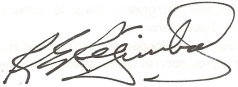 Roger Régimbal Executive director